č. 109Pár slov starostyUskutečněné akce v obci:Oprava komunikací ve SlavkověProřezávání stromů okolo „Habrovce“Prořezávání dřevin okolo cestKácení nemocných stromů s povolením ČSOP VlašimČištění rybníka v RadotíněVybudování cesty Radotín – Babice v původní traseOprava dešťové kanalizace SemtínekOprava části komunikace Tomice – BudaKácení napadených stromů kůrovcem (vytěžené dřevo pro KD Tomice)Vybudování rozšířené krajnice k budově nádraží ČD pro bezpečnější chůzi k nádražíZřízení nových světelných bodů Olbramovice, TomiceVýměna horního vedení veřejného osvětleníZimní údržba komunikací a chodníkůV květnu bude probíhat oprava částí komunikace I/3 Olbramovice, doprava bude řízena semaforem.Obec Olbramovice obdržela stížnost na vypouštění přepadů z jímek v osadách. Žádáme občany osad, aby využili dotaci 30.000,- Kč na vybudování domovních ČOV.  Budou chodit kontroly na vypouštění odpadních vod.Hledáme správce na víceúčelové hřiště. Tímto chceme poděkovat p. Kubíkovi za dosavadní práci.Uvolnění obecního bytu v čp. 5 Olbramovice, zájemci o byt doručte písemnou přihlášku do 15.5.2018 na adresu Obecního úřadu Olbramovice. Do konce května proběhne výběrové řízení.Proběhla výměna oken v budově čp. 5 Olbramovice za plastová.Česká pošta, s.p. zrušila k 30. 4. 2018 provozovnu, od 3. 5. 2018 bude zřízena pošta PARTNER v prodejně Smíšeného zboží u školy v Olbramovicích.Žádáme občany, aby si umístnili viditelně popisná čísla na svoje nemovitosti a poštovní schránky z důvodu stížnosti přepravců zásilek ohledně problémů s doručováním zásilek.Upozorňujeme občany na volně pobíhající psy.Obchvat OlbramoviceŘSD provedlo kácení stromů na výstavbu obchvatu silnice I/3 Olbramovice. V současnosti toto kácení je v šetření České inspekce životního prostředí.Ohledně projektu obchvatu bych chtěl říci, že již více než rok intenzivně žádáme o celkový projekt obchvatu. Do dnešního dne jsme obdrželi pouze přísliby projektu. 11. 4. 2018 obdržela Obec Olbramovice z Krajského úřadu Středočeského kraje Oznámení o zahájení stavebního řízení na výstavbu obchvatu. Obec Olbramovice jakožto účastník řízení má 10denní lhůtu k vyjádření. Plnou projektovou dokumentaci má pouze Krajský úřad, kde je možnost k nahlédnutí pro zájemce. Obec Olbramovice je nápomocná a spolupracuje s ŘSD ČR ohledně výkupu pozemků a s přípravou výstavby obchvatu. Součinnost Obce Olbramovice v této problematice je dlouhodobá.V pondělí 30. dubna proběhne stavění májky a pálení čarodějnic, tímto chci všechny občany srdečně pozvat na tuto akci.  Dále přeji všem občanům krásné a slunné jarní dny.Ivan Novák - starostaAkce pořádané ve špejchaře3. ledna 2018 – výborová schůze SDH Olbramovice24. ledna 2018 – inventarizace, výborová schůze SDH Olbramovice21. února 2018 – výborová schůze SDH Olbramovice22. února 2018 – veřejné zasedání Zastupitelstva Obce Olbramovice22.  února 2018 – divadelní představení pro ZŠ a MŠ Olbramovice23. února 2018 – divadelní představení ochotníků Načeradec – Pygmalion5. března 2018 – zateplení pódia11. března 2018 – oslava MDŽ28. března 2018 – výborová schůze SDH Olbramovice30. března 2018 – tvořivé velikonoční odpoledne3. dubna 2018 – ukončení výstavy Patchwork7. dubna 2018 – vernisáž výstavy řezeb a obrazů, tato výstav potrvá do konce května 2018Jaroslava Zoulová Ekocentrum Čapí hnízdoEkocentrum Čapího hnízda úspěšně zahájilo novou sezónu v neděli 2. dubna 2018. I tento rok návštěvníky čeká spousta zábavy, zážitků, dobrodružství a v neposlední řadě naše úžasná zvířátka. Nejen děti, ale i dospělí si užijí krásný den mezi zvířaty, kde se naučí jak o ně pečovat, čím je krmit a třeba i co mají rády a co naopak ne. Určitě si nenechte ujít naučnou stezku, na kterou se vyráží každou celou hodinu od recepce Ekocentra. Naši zaměstnanci vás provedou okruhem, kde se dozvíte vše o fauně a flóře, která se v okolí farmy vyskytuje. Během vaší návštěvy se nezapomeňte zastavit u našich malých přírůstků. Malý klokánek je již v kapse, ale zatím nám neukázal barvu. Další mláďátko se již čile pohybuje jak uvnitř tak venku a je to Lemur kata. V letošní sezóně přivítáme také dva nové nájemníky, a to pár Lemura tmavého. Doufáme, že i zde se dočkáme mláďátek.Ekocentrum je otevřeno od dubna do června a od září do října v sobotu a v neděli a během letních měsíců od úterý do neděle v čase od 10:00 do 17:00. Cena rodinného vstupného je 350 Kč, děti od 3 do 18 let 80 Kč, dospělí 120 Kč, senioři a ZTP/TP 90 Kč.Občerstvení pro vás připravujeme v bistru U čápa, kde si vyberete ze širokého sortimentu nápojů a jídel. Děti určitě ocení výběr zmrzlin nebo sladkostí. Posedět u lahodné kávy můžete i na venkovní terase s krásným výhledem na okolní přírodu.Přijďte si k nám užít krásný den. Určitě si odnesete nejen skvělé zážitky, ale i pár suvenýrů, které si můžete koupit v recepci Ekocentra. Budeme se na vaši návštěvu těšit celou sezónu. Obec Olbramovice a SDH Olbramovicesi Vás dovolují pozvat naStavění máje a Pálení čarodějnic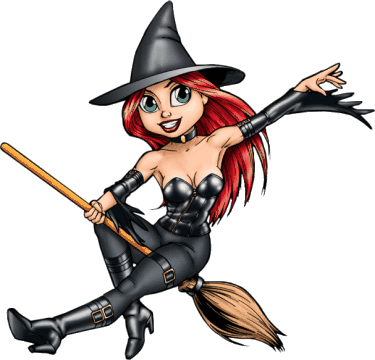 které se koná v pondělí 30. dubna 2018stavění máje proběhne tradičně před školou od 15,00 hodinObčerstvení (pivo, limo a klobásy) zajištěno před restaurací u Zoulů.Po ozdobení bude postavena májka.u silážní jámy na Lišáku směr Semtín po skončení stavění máje – pálení čarodějnic                      K poslechu zahraje skupina ROCKTOM s předkapelouOpékání buřtů (pro děti 1 buřt + limonáda zdarma)Ostatní občerstvení zajištěnoZa masku čaroděje, čarodějnice sladká odměnaZapálení hranice s čarodějnicí v 18,00 hodinZapálení vatry (po setmění)Z důvodu průjezdnosti silnice na Semtín zaparkujte svoje vozidla v Olbramovicích a na Lišák jděte pěšky. Silnice bude uzavřena, projet budou moci pouze občané bydlící v Semtíně a Mokřanech a vozidla složek Integrovaného záchranného systému.Ivan Novákstarosta Obce OlbramoviceZpráva o činnosti knihovny za rok 2017Knihovna se nachází v areálu Mateřské školy Olbramovice. Je zde oddělení naučné literatury, beletrie pro dospělé čtenáře a dětské oddělení. Čtenáři si vybírají z volně přístupného fondu beletrie a populárně naučné literatury. Máme zde i časopisy, které se půjčují na jeden měsíc, stejně jako knihy. Knižní fond naší knihovny se rozrostl o 112 nových knih. K dispozici jsou i novinky zapůjčené z Městské knihovny v Benešově.Roční výkaz o knihovně:Stav knihovního fondu  ……………………………………..  2487                                    naučná literatura   …………………………………………….     412                                     krásná literatura   ……………………………………………..   2075                                   počet čtenářů celkem   ………………………………………       91                                                         z toho dětí   ……………………………………………………….       24Počet výpůjček celkem     …………………………………..  2789                                                           naučná literatura  ……………………………………………       124                                              krásná literatura   ……………………………………………     1913                                                            výpůjčky periodik   …………………………………………         752                                                počet návštěvníků   ……………………………………      674Knihovnu navštívili žáci MŠ a ZŠ na pravidelné lekce informatické výchovy. Program byl opět doplněn „Pohádkami z košíku“ v podání Marie Neradové, členky bystřického divadelního souboru.                                                                   Při rozsáhlé rekonstrukci mateřské školy, byla knihovna šest týdnů uzavřená. Stavební práce probíhaly i v místnostech knihovny. Byla vyměněná okna, proběhla rekonstrukce topení, přistavěná vstupní veranda a z kotelny vybudovaná ještě jedna místnost. Ta nyní slouží dětským čtenářům. Děti mají opravdu krásné dětské oddělení.Celý fond naší knihovny a seznam knih z Městské knihovny Benešov najdete v Online katalogu na www.knihovnavolbramovicich.webk.czV knihovně je otevřeno vždy v pondělí od 14,00 do 18,00                                            a ve středu  od 12,00 do 16,00.Těšíme se na vaši návštěvu                                         Za knihovnu Marie KrausováObecní knihovna v OlbramovicíchOznámeníVšem čtenářům i nečtenářům, že benešovská knihovna právě zapůjčila naší knihovně nové knihy výměnného fondu.V knihovně proběhla rekonstrukce a z kotelny bylo vybudováno krásné nové dětské oddělení.Přijďte se podívat!!!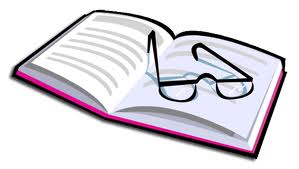 Vývoj kriminality a bezpečnostní situace v letech 2015 – 2017 na území Obvodní oddělení Policie ČR VoticePolicisty Obvodní oddělení Policie České republiky Votice je zajišťován veřejný pořádek a bezpečnost na katastrálních územích 15-ti obcí v rámci Obce s rozšířenou působností Votice a dále na katastrálním území Sedlce – Prčice, které katastrálně spadá pod okres Příbram. Rozloha svěřeného teritoria činí celkem 354 kilometrů čtverečních. Plánovaný stav policistů na OO PČR Votice je 16 včetně vedoucího a jeho zástupce. Tento početní stav se však nedaří dlouhodobě naplňovat a v současné době je na Obvodním oddělení ve Voticích podstav 3 policistů. Policisté zde zařazení se nepodílí pouze na zajišťování veřejného pořádku, ale mezijejich úkoly patří i objasňování trestné činnosti, dohled nad BESIP a mnoho dalších. Mimo tose účastní různých bezpečnostních opatření v rámci Územního odboru Benešov, ale i v rámcikrajského ředitelství. I přes veškerá úskalí se však i v roce 2017 podařilo dosáhnout snížení nápadu trestné činnosti v porovnání s obdobím let 2015 a 2016. Oproti roku 2016 došlo k poklesu zjištěných trestných činů o 20 % a oproti roku 2015 dokonce o 40 %. Největšího poklesu v porovnání roku 2017 a 2015 bylo dosaženo u majetkové kriminality, kde činí rozdíl zjištěných trestných činů 50 %, dále u násilné kriminality je to 40 % a u hospodářských trestných činů došlo k poklesu o 37 %. Naopak se nedaří předcházet zvýšenému výskytu u přestupkových deliktů, kde došlo u přestupků proti majetku, zahrnujících případy drobných krádeží, vandalismu apod., v mezidobí let 2015 – 2017 k nárůstu o 25 % evidovaných případů a u přestupků proti občanskému soužití dokonce o 34 %. Zde jsou obsaženy případy drobných ublížení na zdraví, urážek a různých schválností mezi občany. Zvýšený výskyt těchto protiprávních jednání je však dán i rostoucí migrací osob v souvislosti s jejich zaměstnáváním v agenturách a rovněž i se stále se měnící klientelou různých ubytoven. Z hlediska trestné činnosti je potom výrazným kriminogenním faktorem hlavní tah železniční trati a silnice I/3, které procházejí celým územím od jihu na sever a s tím související pohyb osob, a to samozřejmě nejen těch poctivých a slušných. Bezpečnostní situaci v rámci svěřeného teritoria Obvodního oddělení Policie ČR Votice však lze z mého pohledu hodnotit z hlediska jejího vývoje pozitivně. Je ale samozřejmé, že i v této oblasti, stejně tak jako v jiných oblastech průřezem celou společností, je stále co zlepšovat, a to nejen ze strany policistů, neboť bezpečnost je věcí nás všech. Stále je mezi námi řada takových, kteří zejména svou liknavostí, projevující se v nedostatečném zajištění majetku nebo i volně odloženými cennými věcmi pouze nahrávají pachatelům. Velice často se policisté setkávají i s nezájmem občanů vůči majetku druhých, neboť stále mezi námi jsou tací, kterým nevadí, když druhému někdo škodí.Dosažené výsledky nejsou samozřejmě pouze zásluhou policistů OO PČR Votice, ale i ostatních složek Policie České republiky a neopominutelnou roli zde hraje úzká spolupráce sestrážníky Městské policie, kteří se díky veřejnoprávním smlouvám a se souhlasem představitelů města zapojují do činnosti a spolupráce i mimo samotné Votice. V neposlední řadě je velkým přínosem, zejména při odhalování pouliční kriminality, stále se rozšiřující kamerový systém. K lepší orientaci ve vývoji trestné činnosti a činnosti policistů Obvodního oddělení Policie ČR Votice je přiložen přehled dle jednotlivých obcí za období 2015 – 2017.Npor. Bc. Petr KratochvílVedoucí OO PČR VoticeJeden lístek na vlak i bus a levnější cestování. Od 1. dubna budou jízdenky PID v prodeji i na pokladnách ČDKoupit jízdenku na nádraží a přesednout s ní z vlaku na autobus nebo pražské metro – takovou možnost od 1. dubna získají lidé žijící v blízkosti 93 železničních stanic v Praze a Středočeském kraji. Od neděle se totiž rozšíří prodej jízdenek Pražské integrované dopravy do všech osobních pokladen Českých drah v regionu. Cesta vlakem díky tomu zlevní i o více než polovinu. Ještě více pak ušetří cestující, kteří přestupují na autobus.„Při cestě z Mělníka do Nymburka stojí obyčejná jízdenka Českých drah 76 Kč a se slevou IN25 zaplatí cestující 57 korun. Pokud však použije třípásmovou jízdenku PID, vyjde ho cesta na pouhých 24 Kč,“ ukazuje výhodnost integrovaných jízdenek Pavel Procházka, ředitel Integrované dopravy Středočeského kraje (IDSK). Taková jízdenka platí 60 minut a díky tarifnímu propojení ji lze použít i v regionálních autobusech. „Cestující tak může v Nymburce se stejnou jízdenkou přesednout na autobus a popojet několik zastávek, aniž by cokoliv doplácel,“ dodává Procházka.Prodej jízdenek PID na pokladnách Českých drah je výhodný i pro Pražany, kteří vyráží vlakem na výlety po okolí. „Pokud už mají jízdenku pro Prahu, třeba předplatní kupon na Lítačce, stačí, když si u pokladny na nádraží dokoupí pouze lístek pro potřebný počet tarifních pásem za Prahou, a můžou nasednout do vlaku. Například cesta rychlíkem z Prahy do Kutné Hory dosud vyšla na 103 Kč při běžném jízdném ČD a na 77 Kč se slevou IN25. Pokud cestující využije jízdné PID a dokoupí si k pražské Lítačce sedmipásmovou jízdenku do Kutné Hory, zaplatí jen 54 Kč,“ popisuje další výhodu systému Petr Tomčík, ředitel organizace ROPID.Ne kilometry, ale projetá pásma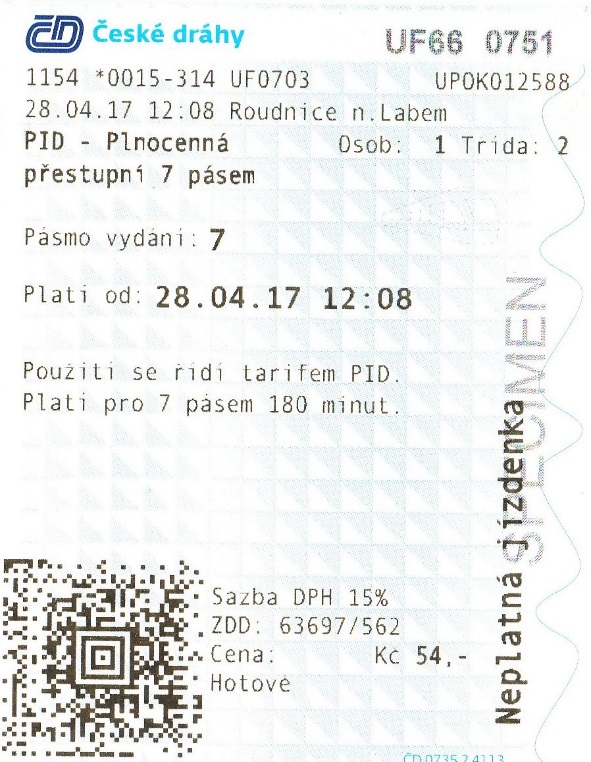 Cena jízdenky se odvíjí od počtu pásem Pražské integrované dopravy, kterými cestující skutečně projede. Pak už si zákazník musí hlídat pouze časovou platnost, která se liší podle počtu zakoupených pásem. Nejlevnější jízdenka za 18 Kč platí 30 minut a pokrývá dvě pásma, zatímco ta nejdražší vyjde na 160 korun a držitel s ní může cestovat až 24 hodin po celém Středočeském kraji i v Praze. Na rozdíl od klasických jízdenek na MHD se ty z pokladen v železničních stanicích ve vlaku už neoznačují. Jejich časová platnost je vytištěná přímo na lístku, zákazník si však začátek platnosti může sám vybrat během nákupu. V době platnosti jízdenky pak cestující může jezdit neomezeně ve vybraných tarifních pásmech.Rozšíření prodeje integrovaných jízdenek na všechny pokladny ČD přichází jen dva měsíce poté, co byly do systému zařazeny všechny rychlíkové spoje v regionu. Cestující tak mají k dispozici bezkonkurenční nabídku rychlých spojení za velmi výhodné ceny, navíc s možností bezproblémových přestupů na autobus, metro, tramvaje, nebo dokonce pražské přívozy.Srovnání cenové výhodnosti jízdenek PIDIng. Filip Drápal
tiskový mluvčí ROPID 
M: 602 379 792
e-mail: drapal@ropid.czMgr. Oldřich Buchetka
tiskový mluvčí IDSK
M: 725 940 097
e-mail: buchetka.oldrich@idsk.czČinnost Občanského spolku OlbramoviceDovolujeme si podat našim občanům krátkou informaci o práci a činnosti Občanského spolku Olbramovice. Jsme ve styku, jak osobním, tak i telefonickým s generálním Ředitelstvím silnic a dálnic (GŘSD). Při poslední návštěvě, ředitel pro silniční stavby pro Středočeský kraj uvedl, že počítají s tím, že stavba obchvatu kolem Olbramovic započne v měsíci srpnu 2018 s tím, že majetkoprávní vypořádání k dotčeným pozemkům bude ukončeno. Před několika dny proběhlo smícení trvalých porostů, které bránily při výstavbě obchvatu,  a to ještě v termínu stanoveným právním předpisem.Usilujeme o to, aby mohl být zveřejněn celkový projekt zamýšleného obchvatu tak, aby občané měli možnost se podrobněji s rozsahem s výstavby seznámit. O to také žádáme obec, aby se o zveřejnění celkového projektu výstavby obchvatu zasadila.Vítáme, že někteří naši občané dobrovolně uvolní část svých pozemků pro dočasný zábor na uskladnění potřebného materiálu pro výstavbu obchvatu.Rovněž uvítáme, když obecní zastupitelstvo naší obce zvýší svůj zájem o výstavbu obchvatu kolem Olbramovic.Vladimír SkalákPředseda Občanského spolku Olbramovice*********************************************Zprávička z akce Ukliďme svět – Ukliďme ČeskoVe středu 11. 4. 2018 se děti z kroužku Mladí ochránci přírody Smajlíci společně s dětmi ze školní družiny vydaly na sběr odpadků v okolí rybníčků u mateřské školy. I přes všeobecnou čistotu v obci nasbíraly 21 kg odpadků. Byly nalezeny i kuriozity: odpadkový koš, ponožka, mikina. Počasí přálo, sběr se podařil.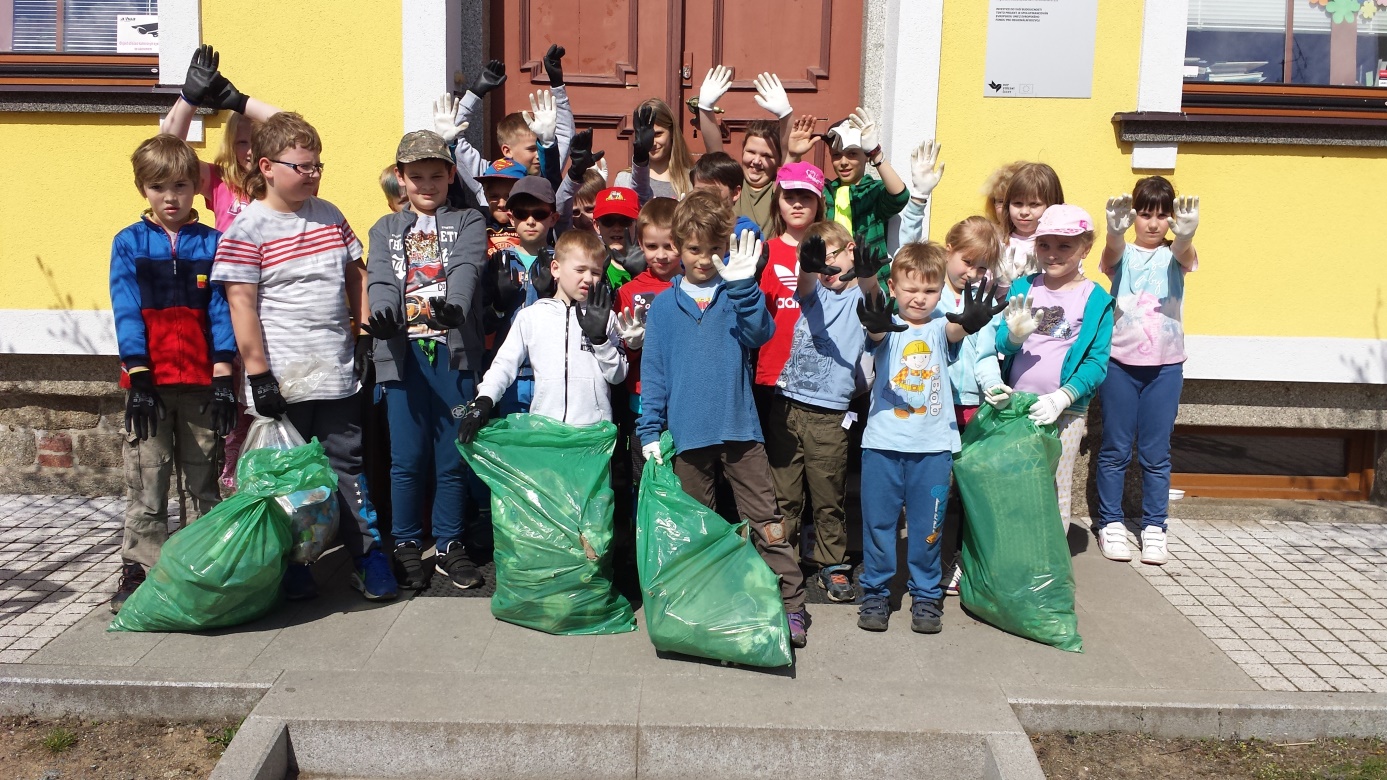 Foto: Hanka HrubáČinnost SDH a jednotky SDH OlbramovicePožár stromu spadlého do trolejového vedeníVe čtvrtek 14. 12. 2017 v 10:10 hod. jednotka v počtu 3 členů s CAS 25 Liaz vyjela společně s jednotkou HZS Středočeského kraje stanice Benešov, JSDH Votice a JPO HZS SŽDC Praha  k nahlášenému požáru stromu spadlého do trolejového vedení u olbramovického nádraží železničního koridoru Praha - České Budějovice. Po příjezdu bylo průzkumem zjištěno, že se místo události nachází u Nazdic, kde spadlý strom poškodil trolejové vedení a zablokoval rychlík. Ten byl poté přetažen motorovou lokomotivou do stanice Heřmaničky, kde jednotky pomohly při evakuaci a přestupu cestujících z vlaku do přistaveného autobusu. Po ukončení se naše jednotka v 11:55 hod. vrátila zpět na základnu. JSDH Olbramovice: I. Novák, F. Páv, J. JeleneckýJSDH Votice – CAS 15 ManHZS Benešov – CAS 15 MB AtegoHZS SŽDC – CAS 20 ScaniaPožár kontejneru, SlavkovDne 25. 12. 2017 v 19:56 hod. vyjeli naši hasiči s CAS 25 Liaz společně s jednotkou HZS Středočeského kraje stanice Benešov na ohlášený požár plastového kontejneru do osady Slavkov. Po příjezdu na místo události bylo průzkumem zjištěno, že se jedná o požár odpadu v kontejneru plechovém. Na likvidaci byl nasazen 1 proud C od CAS 25 Liaz. Po ukončení se jednotka ve 20:23 hod. vrátila zpět na základnu.JSDH Olbramovice: F. Zoul st., P. Císař, L. Ledvinka, L. Stárek, J. Drábek st., J. Drábek ml., M. Pejša, P. Šmídek HZS Benešov – CAS 20 ScaniaPles, karneval a maškarní zábavaPrvní soboty v měsících únoru a březnu patřily kulturním akcím, které pro vás Sbor dobrovolných hasičů připravil. V únoru se konal hasičský ples, na kterém zahrála kapela Relax. V sobotu 3. března odpoledne se v sále restaurace U Komína bavily hlavně děti ve svých maskách a ve večerních hodinách se na stejném místě uskutečnila maškarní zábava pro dospělé. Kapela Pohoda Team nám na této akci hrála již po několikáté.Děkujeme panu Ivanovi Novákovi za možnost uspořádání akcí v jeho restauraci, sponzorům a vám všem za přispění do tomboly a hlavně za to, že jste přišli.Planý poplachV sobotu 10. 3. 2018 v 10:11 hod. jednotka v počtu 8 členů s CAS 25 Liaz vyjela společně s jednotkou SDH Votice a Policií ČR na ohlášený požár nebo pálení do osady Semtínek (Čapí hnízdo). Zde nebylo nic nalezeno, a tak jednotky přejely do osady Mokřany. Po příjezdu bylo průzkumem zjištěno, že se jedná o nahlášené pálení klestí na zahradě. Místo zabezpečeno ženijním nářadím. Majitel byl velitelem zásahu poučen jak postupovat při ohlášeném pálení (neměl u sebe telefon, proto nebylo možné nahlášené pálení z operačního střediska ověřit). Po ukončení se jednotky vrátily zpět na základnu.JSDH Olbramovice:Josef Jelenecký, Lukáš Ledvinka, Leoš Stárek, Jiří Drábek st., Jiří Drábek ml., Miloš Pejša, Petr Šmídek, Jiří Lamač, Zbyněk Zimerman JSDH Votice – CAS 15 ManPČR VoticePlaný poplachV neděli 15. 4. v 10:17 hod. byla vyslána jednotka SDH Olbramovice s CAS 25 Liaz a CAS 32 Tatra, společně s jednotkou HZS Benešov a SDH Votice, k prověření nahlášeného kouře, viditelného ze silnice I/3 na úrovni Olbramovic a Tomic. Po provedeném průzkumu bylo zjištěno, že se jedná o nahlášené pálení větví v lese u Kobylí, které se ovšem nedařilo operačnímu středisku v danou chvíli zpětně ověřit z důvodu nedovolání se na uvedené tel. číslo. Jednotky nezasahovaly a po poučení osob na místě události se vrátily zpět na své základny.JSDH Olbramovice:František Zoul, st., Pavel Císař, Jiří Drábek, st., Jiří Drábek, Leoš Stárek, Jiří Lamač, Petr Hořejší, Josef Jelenecký, Pavel SkálaHZS Benešov – CAS 20 ScaniaJSDH Votice – CAS 32 TatraVíce na www.sdholbramovice.estranky.cz a na facebooku.                                                                                                                  Za SDH a JSDH Olbramovice                                                                                                              František Zoul a Lukáš Ledvinka***************************************************************************SDH Olbramovice děkuje panu Rollovi za finanční příspěvek na činnost Sboru dobrovolných hasičů.*************************************************************************** PočasíZačátek roku 2018 je skutečně netypický. V lednu bylo příznivé počasí, mrazy byly jen sporadické a čekali jsme, že přijde brzy jaro. Ale měsíc únor nás vyvedl z omylu, již od začátku měsíce byly mrazy a ty trvaly po celý měsíc, s tím, že v poslední dekádě měsíce února byly velmi tuhé mrazy a někde až k -20 stupňům, a ty pokračovaly i v měsíci březnu. V tomto měsíci bylo sice několik teplejších dnů, ale celkové teploty byly pod dlouhodobým průměrem a jaro přišlo až v měsíci dubnu, který je vyloženě teplý, kdy denní teploty dosahují nad 20 stupňů. Pokud mluvíme o teplotách nelze čekat, že nedojede k určitému ochlazení, protože v dlouhodobé předpovědi má být konec dubna chladnější a v květnu nás čekají „ledáci“. Za první čtvrtletí napršelo pouze 83 mm srážek což je výrazně pod dlouhodobým průměrem a bohužel i duben je srážkově podnormální, protože napršelo do 15. dubna pouze 7 mm. Předpověď na zbytek dubna nedává záruku vyššího množství srážek. Zatím se opakuje rok 2015, kdy první polovina roku byla srážkově podnormální, což vedlo k nedostatku pitné vody v letních měsících a v té době jsme byly nuceni dovážet vodu do našeho vodovodního řadu. Nechceme být špatným prorokem, ale je nutno s vodou šetřit a musíme věřit, že v následujících měsících se situace zlepší.Pavel PohůnekNedávná historieV letošním roce vzpomínáme 100-letého výročí ukončení  I. světové války. Když přijdete na náš hřbitov do Olbramovic je zde na počest padlých v této válce postaven pomník, kde se dočtete, že v bývalé obci Olbramovice je 16 padlých. Určitou evidenci mají i bývalé obce Tomice a Křešice. Bohužel není podchyceno období II. světové války a proto bychom Vás chtěli seznámit s děním v této válce v naší obci. Ne všichni, na které Vás chceme upozornit, zahynuli, přežili jen proto, že válka skončila dříve, než tito lidé byli popraveni. Tím se dostávám k hnutí hasičů, které bylo na konci války tvrdě stíháno a jen brzký konec a štěstí postižených vedlo k tomu, že tito přežili. Prvním o kom se chceme zmínit je Macháček Karel, narozený 12. 10. 1911. Předkládáme vzpomínku, kterou sestavila dcera pana Macháčka paní Marie Vyskočilová. V dalším čísle hodláme tyto válečné příběhy uveřejňovat.Vzpomínka na mého otce	Můj otec, Karel Macháček, se narodil 12. 10. 1911 v Olbramovicích. Byl velitelem podzemního hnutí hasičstva v okrese Votice. Za války v okrese vybudoval a vycvičil bojové skupiny z členů dobrovolných hasičských sborů pro případ revolučního povstání proti okupantům. Organizoval „černé sklady“ pohonných látek a pečoval o nadměrné zásoby materiálu a léků pro první pomoc. Vedl evidenci důležitých továrních objektů, skladišť, spojů atd. a podával o nich hlášení od května 1942 až do zatčení. Také byl aktivní v Sokole. Byl doma zatčen komandem SS. Babička prosila, jestli se může se synem rozloučit. Dovolili jí to. Ona mu řekla, aby se tam choval jako Čech. Potom mu esesáci říkali Čecháčku.	Byl vyslýchán gestapem v Benešově (vila Katuška) a 16. 1. 1945 odvezen do Terezína – Malé pevnosti. Tam se setkal se svým bratrancem Karlem Peterkou z Vrchotic čp. 24, který byl též spolupracovníkem podzemního hnutí hasičstva na tehdejším okrese Votice. Ten v Terezíně zůstal a můj tatínek byl deportován do Flossenbürgu a pak šel s ostatními vězni pěšky pochod smrti do Dachau. Cestou po nich nezůstala ani travička, všechno snědli. Měli hlad, vši a byla jim zima.	Maminka zůstala se třemi dětmi sama. Měla jsem ještě dva starší sourozence. Neměli jsme peníze, žádný příjem, hospodářství bylo malé. Měli jsme jen hlad a bídu. Byl mi rok a půl.	Tatínek se vrátil z koncentračních táborů velmi zubožený, nemocný a zraněný. Měl 45 kg. Byl zaměstnán jako výhybkář u Českých drah, ale protože musel po válce na několik operací, tak ho ČD propustily. Potom měl částečný invalidní důchod.	Vzpomínám si, že byl tatínek pozván do základní školy, kam jsem chodila, aby přednášel dětem o válce, jak a kde byl vězněn atd. Když řekl, že ho osvobodila americká armáda, bylo všechno špatně. Již nikdy ho do školy nezvali. Americká armáda ho osvobodila, když si museli kolem lesa, který byl do vršku, vykopat zákopy. Tatínek šel až nahoru toho lesa. Nesl na zádech jednoho mladého zuboženého vězně, ale toho mu shodili ze zad a zastřelili. Němci tušili, že je válka prohraná a Rudá armáda rychle postupuje a tak do těch zákopů stříleli vězně jednoho po druhém. Jen hrstka vězňů se zachránila díky americkým letcům.	Rodiče již nežijí. Jistě těch příhod z války, před a po válce bylo hodně, ale rodiče o tom doma nemluvili. Nechtěli, abychom věděli, jaký měli těžký život. Raději na ty zlé časy nevzpomínali. Byla to nacistická zvěrstva, byla to hrůza, co zažili.	Každý rok se zúčastňuji „Terezínské tryzny“ (pietní vzpomínka v bývalém KT Terezín). A tak při prohlídce koncentračního tábora si vzpomenu na tatínka, na celu č. 43 a velké nádvoří. Tatínek vyprávěl, že je brzy ráno vyhnali polonahé „na apel“ na nádvoří. Třásli se zimou a museli si lehnout na zem do sněhu. Mému tatínkovi se zdálo, že přimrzá, tak se pohnul a dostal pažbou zbraně přes záda. Do konce života měl velkou bouli na zádech.	Tatínek se vrátil domů až po 20. květnu 1945, kdy si všichni mysleli, že už se nevrátí. Po překročení demarkační čáry byl ještě v nemocnici v Praze, kde se musel podrobit odvšivení a prohlídce po infekčním onemocnění.	Je to jen krátká vzpomínka na mého tatínka z konce války.Marie Vyskočilovározená Macháčková, dceraObec Olbramovice informuje:Obecní knihovna otevřena každé pondělí od 14,00 – 18,00 hodin a každou středu od 12,00 – 16,00 hodinÚřední dny na Obecním úřadu v Olbramovicích:Pondělí: 7,30 – 17,00 hodinStředa: 7,30 – 17,00 hodinVíceúčelové hřiště v Olbramovicích je otevřeno pro veřejnost denně po dohodě se správcem hřiště panem Jaroslavem Kubíkem na tel. č. 728 751 354Veterinární lékaři:            MVDr. Pavel Škvajn tel.: 606 865 864           MVDr. Petr Plechatý tel.: 607 970 761Hodiny pro veřejnost Pošty PARTNER v OlbramovicíchPondělí: 8,00 – 11,00        13,00 -16,00Úterý:    8,00 – 11,00        13,00 -16,00Středa:   8,00 – 11,00        13,00 -16,00Čtvrtek: 8,00 – 11,00        13,00 -16,00Pátek:    8,00 – 11,00        13,00 -16,00Nejbližší poštou je: Česká pošta, s.p., Nerudova 11, 259 01 Votice, tel.: 954 225 901Špejchar je pro veřejnost otevřen:každou středu od 15,00 do 18,00 hodinkaždou sobotu od 13,00 do 16,00 hodinmimo návštěvní hodiny je možnost si objednat prohlídku po tel. dohodě u správce špejcharu na tel. č. 733 324 811.V případě jakýchkoliv podnětů, námětů, nápadů ke zlepšení života v naší obci a osadách, neváhejte a zavolejte, napište nebo nás navštivte na Obecním úřadě, jste vítáni.************************************************************Restaurace U Komína přijme brigádníky (důchodce a studenty) do stánku točené zmrzliny a do provozu restaurace. Informace na telefonu č. 775 563 929.Společenská rubrikaVýznamná jubilea oslavili:v lednu 2018paní:  Chvátalová Marie, Tůmová Eliška, Otradovcová Hana, Kohlová Hana, Zoulová Jiřina, Bartůšková Mariepan: Pilát Rudolf, Hrma Jiřív únoru 2018paní: Doubravová Marie, Zoulová Věra, Macháčková Anežkapan: Petrdlík Miloš, Zoul Jiří, Coufal Petrv březnu 2018paní:Okrouhlicová Růžena, Plechatá Helena, Špačková Zdeňka, Kudrnová Mariepan: Moravec Tomáš, Macháček František, Kolman Josefv dubnu 2018 paní: Zachařová Ivana, Pražmová Anna, Zákorová Jaroslava, Suchomelová Jana, Vyhnalová Hana, Šopejstalová Zdeňka, Mašková Hana, Neubergová Věra, Marešová Jaroslava   Rozloučili jsme se :S panem Jiřím Mrázkem, Antonínem Táboříkem, Jaroslavem Kuthanem a paní Václavou Schweizarovou.Přivítali jsme:Emu Zemanovou, Elišku Rosolovou, Sofii Andreasovou, Kristýnu Kubáskovou a Tadeáše Holuba.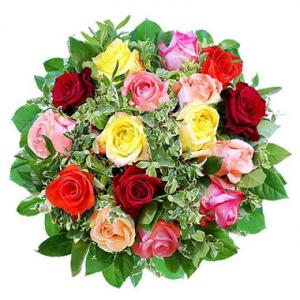 *****************************************************Občasník, zpravodaj Obce Olbramovice. Vychází jako občasník. Vydává Obecní úřad Olbramovice, Olbramovice 158, 259 01  Votice, IČO 00232416, tel. 317813354, 317812454. Registrováno pod registračním číslem MK ČR E 10745.Občasník č. 109 vychází 20.4.2018.  TrasaČD obyčejná (Kč)ČD se slevou IN25 (Kč)Jízdenka PID (Kč)Cesty mezi Středočeským krajem a PrahouCesty mezi Středočeským krajem a PrahouCesty mezi Středočeským krajem a PrahouCesty mezi Středočeským krajem a PrahouPříbram – Praha-Smíchov (rychlík)1108368 / 54*Hořovice – Praha-Smíchov (rychlík)906862 / 46*Rakovník – Praha-Veleslavín (rychlík)977362 / 54*Roudnice n. L.– Praha-Podbaba (rychlík)937062 / 54*Kolín – Praha-Libeň (rychlík)886662 / 46*Dobříš – Praha-Zbraslav (osobní vlak)614646 / 40*Mělník – Praha-Čakovice (rychlík)534040 / 32*Benešov u Prahy – Praha-Vršovice (rychlík)745668 / 40*Hvězdičkou je označena cena pro držitele předplatního kuponu na Lítačce/Opencard pro PrahuHvězdičkou je označena cena pro držitele předplatního kuponu na Lítačce/Opencard pro PrahuHvězdičkou je označena cena pro držitele předplatního kuponu na Lítačce/Opencard pro PrahuHvězdičkou je označena cena pro držitele předplatního kuponu na Lítačce/Opencard pro PrahuCesty v rámci Středočeského krajeCesty v rámci Středočeského krajeCesty v rámci Středočeského krajeCesty v rámci Středočeského krajeMělník – Nymburk765724Lysá nad Labem – Kolín634724Nymburk – Mladá Boleslav-město564224Kladno – Rakovník685132Kralupy n. Vltavou – Neratovice342618Kralupy n. Vltavou – Slaný382918Benešov u Prahy – Sedlčany544124Kutná Hora hl. n. – Kolín251918Louny – Kralupy n. Vltavou977332Všetaty – Lysá nad Labem423218O Z N Á M E N ÍO Z N Á M E N ÍSpolečnost COMPAG VOTICE s.r.o. zajišťuje mobilní sběr nebezpečných odpadů z obcí. Společnost COMPAG VOTICE s.r.o. zajišťuje mobilní sběr nebezpečných odpadů z obcí. V sobotu dne 19.5.2018 bude proveden svoz nebezpečných odpadů z obce Olbramovice. Odpady budou odebírány od občanů bezplatně, od podnikatelských subjektů za úplatu. Při odběru odpadů je nutné, aby občané prokázali svoji totožnost a bydliště občanským průkazem, jinak od nich nebude odpad odebrán. Odpady je možno odevzdat na těchto místech:V sobotu dne 19.5.2018 bude proveden svoz nebezpečných odpadů z obce Olbramovice. Odpady budou odebírány od občanů bezplatně, od podnikatelských subjektů za úplatu. Při odběru odpadů je nutné, aby občané prokázali svoji totožnost a bydliště občanským průkazem, jinak od nich nebude odpad odebrán. Odpady je možno odevzdat na těchto místech:Místo sběručas od  -  doSlavkov                           9:10 - 9:15Podolí                            9:20 - 9:25Křešice                            9:30 - 9:35Radotín                                                9:40 - 9:45Veselka - STS                            9:50 - 9:55Městečko - U KAPLIČKY!                                                10:00 - 10:05Olbramovice u OÚ                                   10:10 - 10:20Semtín - U KAPLIČKY!                                                                                        10:25 - 10:30   Mokřany                                                   10:35 - 10:40Semtínek                                                 10:45 - 10:50Tomice                                                  10:55 - 11:00Zahradnice                                                                      11:05 - 11:10   Kochnov                                               11:15 - 11:20Odpady budou odvezeny pouze Odpady budou odvezeny pouze Mezi nebezpečné odpady patří zejména:Mezi nebezpečné odpady patří zejména:motorové, převodové a hydraulické oleje, nemrznoucí kapalina (fridex a pod.), brzdová kapalina, sorbenty, olejové filtry, čistící tkaniny   a pod., akumulátory a galvanické články, barvy, lepidla, pryskyřice, ředidla a rozpouštědla, odmašťovací přípravky, chemikálie a fotochemikálie, léky, pesticidy, zářivky a výbojky, lednice, mrazáky, radia, televize, počítače a pod., obaly znečistěné škodlivinami, nádobky od sprejů a pod.motorové, převodové a hydraulické oleje, nemrznoucí kapalina (fridex a pod.), brzdová kapalina, sorbenty, olejové filtry, čistící tkaniny   a pod., akumulátory a galvanické články, barvy, lepidla, pryskyřice, ředidla a rozpouštědla, odmašťovací přípravky, chemikálie a fotochemikálie, léky, pesticidy, zářivky a výbojky, lednice, mrazáky, radia, televize, počítače a pod., obaly znečistěné škodlivinami, nádobky od sprejů a pod.